Name: _____________________________________		Date: _____________________Directions: Correctly label each diagram below.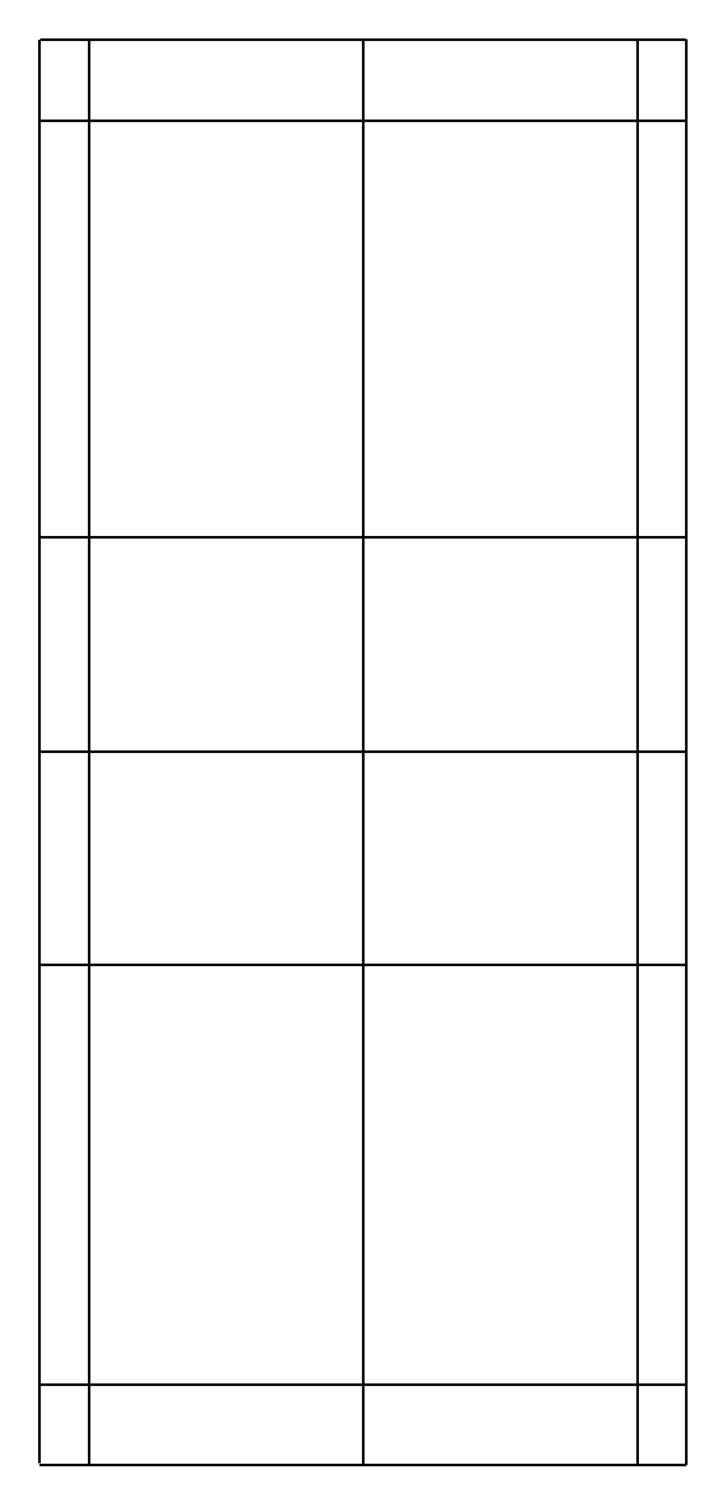 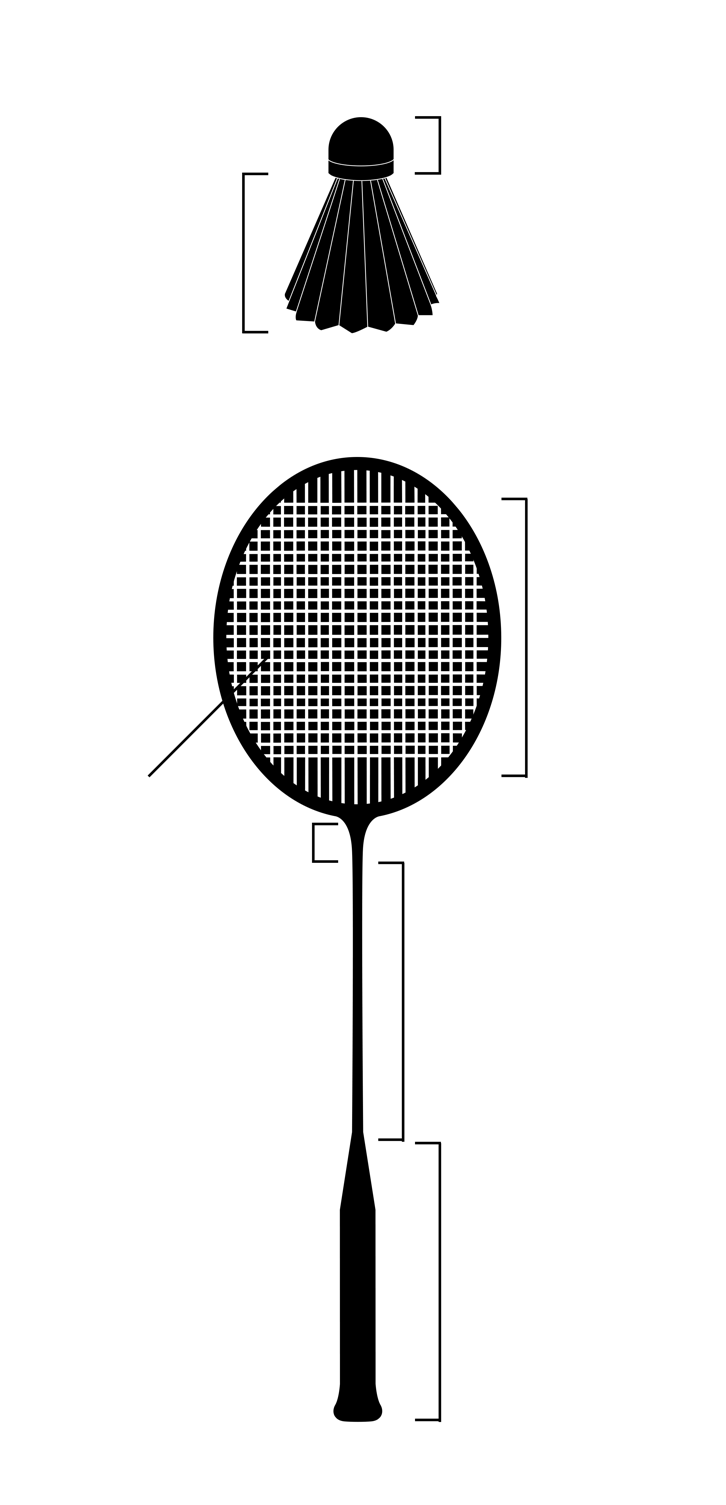 